DOO "AUTOBUSKA  STANICA"– NIKŠIĆ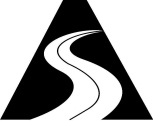 PROGRAM RADA ZA 2023. GODINU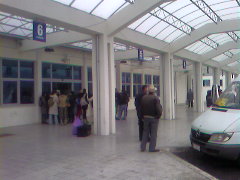 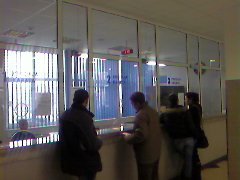 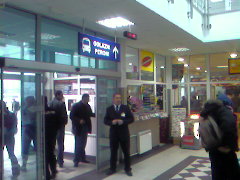 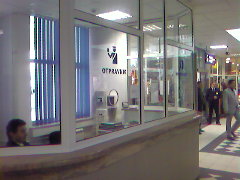 Nikšić, decembar 2022. godinePROGRAM RADAZA 2023.GODINUUvodne napomene Skupština opštine Nikšić, Odlukom o osnivanju Društva sa ograničenom odgovornošću "Autobuska stanica" - Nikšić („Službeni list Crne Gore-opštinski propisi“,broj 30/22), na sjednici održanoj 17.06.2022. godine, osnovala je DOO "Autobuska stanica" – Nikšić za pružanje staničnih usluga u cilju kvalitetnog organizovanja i obavljanja javnog prevoza putnika, kao i vršenja drugih poslova i usluga za potrebe prevoza putnika.Kao pravni sljedbenik Javnog preduzeća “Autobuska stanica“ Nikšić, DOO "Autobuska stanica"-Nikšić transformacijom je preuzelo prava i obaveze i zaposlene pravnog prethodnika.Program je sačinjen  prema propisanoj metodologiji  i dostavljen na usvajanje po proceduri  i saglasno odredbama člana 19 stav 1 alineja 5 Odluke o osnivanju Društva sa ograničenom odgovornošću "Autobuska stanica" - Nikšić („Službeni list Crne Gore-opštinski propisi“,broj 30/22) i člana 29 stav 1 alineja 5 Statuta Društva sa ograničenom odgovornošću "Autobuska stanica" - Nikšić („Službeni list Crne Gore-opštinski propisi“, broj 50/22).DOO"Autobuska stanica"-Nikšić posluje po tržišnim principima.Sredstva ostvarena po osnovu poslovanja preduzeća čine prihod Javnog preduzeća koji se koristi za redovno obavljanje djelatnosti.U sklopu svojih redovnih aktivnosti, preduzeće kontinuirano preduzima potrebne aktivnosti i mjereu cilju što boljeg i kvalitetnijeg zadovoljenja interesa kako putnika,  tako i svih zaposlenih u DOO "Autobuska stanica"-Nikšić.	Djelatnost PreduzećaAutobuska stanica je objekat za prijem i otpremu putnika u drumskom saobraćaju. Zakonom o prevozu u drumskom saobraćaju i članom 10 Statuta DOO "Autobuska stanica"-Nikšić, definisane su osnovna i dopunska djelatnost preduzeća.Uosnovnu djelatnost spadaju:-	prijem i otprema putnika,-	prijem i otprema prtljaga i stvari,-	izdavanje voznih karata i drugih prevoznih isprava,-	čuvanje  primljenih prtljaga i stvari,-	pružanje informacija o prevozu i drugih informacija koje su u funkciji osnovne djelatnosti preduzeća,-	drugi poslovi utvrđeni zakonom i drugim propisima iz djelokruga rada Autobuske stanice.Dopunsku djelatnost čini:-     rentiranje poslovnih prostora,-      izdavanje reklamnih površina,-     transfer novca za  Western union-Montenegro transfers.Prihod od osnovne i dopunske djelatnosti čini prihod Preduzeća. Osnovna i dopunska djelatnost u preduzeću, obavlja se u skladu sa Pravilnikom o organizaciji i radu "Autobuske stanice" – Nikšić, kao i u skladu sa Strategijom razvoja preduzećaza period 2015-2020. godine, koja nije u potpunosti realizovana zbog pojave Covid 19 pandemije.Pravni status i kadrovska strukturaDOO"Autobuska stanica"-Nikšićje pravni sledbenik JP „Autobuska stanica“ Nikšić.Sadržinu odnosa između organizacionih jedinica u preduzeću čine međusobna prava, obaveze i odgovornosti u izvršavanju planiranih poslova i radnih zadataka koji se obavljaju u preduzeću.Kadrovska struktura na dan 03.12.2022. godine je:      -VSS...............................................3 radnika,      -VŠS...............................................1 radnik,      -SSS..............................................17 radnika,	-NK.................................................3 radnika.Stručna sprema je prikazana prema sistematizaciji radnih mjesta.Finansijski pokazatelji poslovanja za 10mjesci 2021.godine i 10 mjeseci 2022.godineZa iskazivanje finansijskih efekata u Programu rada DOO"Autobuska stanica"-Nikšić za 2023.godinu, za osnovu se koristi ustaljena metodologija (model gdje se uzima za polazište finansijsko poslovanje prvih 10 mjeseci iz prethodne godine). Donošenje mjera od strane NKT usled pojave pandemije,te povremenih pogoršavanja epidemiološke situacije izazvane 3talasom širenjaCoronavirusa od marta 2019. godine do sredine 2022. godine,u kontinuitetu je negativno uticalo na poslovanje našeg preduzeća, a posledice se u velikoj mjeri osjećaju i dan danas. Trend negativnog poslovanja je nastavljen  uprvoj polovini 2022. godine, sa određenim oscilacijama zavisno od situacije sa pandemijom Covid 19, te poslovni rezultat koji je varirao.Uz pretpostavku da jepandemija suzbijena,i daće postepeno doći do normalizacije drumskog prevoza putnika, odnosno vraćanje trenutno ukinutih autobuskih linija, te povećanje broja putnika na nivo iz 2017., 2018. i početka 2019. godine. Ova projekcija može biti i određnoj mjeri podbačena ili prebačena te poslovni rezultat koji se ostvari u 2023. godini može biti negativan, pozitivan ili na granici rentabilnosti obzirom da postoje externi faktori na koje preduzeće ne može uticati već samo sa velikom pažnjom pratiti, te se prilagođavati poslovanje trenutnoj  situaciji.Ukupan prihod ostvaren u periodu od 01.01.2021.godine do 31.10.2021.godine:PRIHODI ZA PRVIH10 MJESECI 2021.Ukupan prihod ostvaren u periodu od 01.01.2022.godine do 31.10.2022.godine:PRIHODI ZA 10 MJESECI POSLOVANJA u 2022.Broj prodatih autobuskih karata i ostvareni prihodi od osnovne djelatnosti  za stanicu i prevoznike za 10 mjeseci 2021.godine i 10 mjeseci u 2022. godini:2021 (januar-oktobar)Prikazani prihodi su sa ukalkulisanim PDV-om i odnose se na prve pet stavki iz prethodne tabele(osnovna djelatnost).2022 (januar - oktobar)Prikazani prihodi su sa ukalkulisanim PDV-om i odnose se na prve pet stavki iz prethodne tabele(osnovna djelatnost).5Ukupan rashod ostvaren u periodu od 01.01.2021.godine do 31.10.2021.godine:RASHODI ZA PRVIH10 MJESECI 2021.Gubitak preduzeća u posmatranom periodu iznosi:2.015,20€. Ukupan rashod ostvaren u periodu od 01.01.2022.godine do 30.10.2022.godine:RASHODI ZA 10 MJESECI POSLOVANJA U 2022. godiniGubitak preduzeća u prvih 10 mjeseci 2022. godine iznosio je: 2.686,64 €, naravno treba naglasiti da je pomoć osnivača u ovom periodu iznosila 44.133,68 € i omogućila preduzeću da u potpunosti izmiruje sve redovne i reprogramirane obaveze, neto zarade radnika isplaćivane  su redovno, obaveze prema Poreskoj upravi i dobavljačima  izmirivane su u zakonom predviđenom roku, tako da preduzeće nema novonastalih dugova u 2022. godini. U ovom priodu preduzeće je uspjelo iz redovnih poslovnih aktivnosti da 7obezjedi 188.628,15 €, odnosno 81,10 % potrebnih sredstava za podmirivanje nastalih troškova. Ovakvo stanje je direktna posledica poremećaja u medjugradskom i medjunarodnom drumskom saobraćaju koji je izazvan pojavom pandemie Covid 19, a koja je rezulrirala ukidanjem velikog broja autobuskih linija i padom potražnje za ovaj vid prevoza.Dugovanja prema dobavljačima na 31.10.2022.god iznose 2.825,01€. Obaveze prema dobaljačima izmiruju se na vrijeme tj.prispjeli računiplaćaju se uredno.     Dugovanja prevoznicima na 31.10.2022. god. iznose 39.331,13€.Obaveze prema prevoznicima izmiruju se najkasnije do 10. u mjesecu za prethodni mjesec.   Potraživanja od kupaca na 31.10.2022.god. iznose 1.617,58 €, a potraživanje od prevoznika iznose6.635,02€.Preduzeće je 31.10.2022. godine na žiro računima poslovnih banaka imalo 45.902,54€, kao i 10.516,13€ u blagajnama. Iz ovih sredstava, početkom 11/2022. godine  preduzeće je većim djelom uspjelo da izmiri obaveze prema prevoznicima, dobavljačima  i zaposlenima. Plan aktivnosti i planirani prihodi i rashodiU 2023.god. će se planski implementirati samoneodložne i hitne intervencije, te predložene strategije razvoja Preduzeća za period 2015-2020.godina, a u dijelu koji se odnosio na obaveze za 2020.godinu,budući da zbog već poznate situacije nije se skoro nista moglo raditi prema planu aktivnosti usled nedostajućih sredstava u 2020.,2021. i 2022. godini.Ovom strategijom u 2023.godini predviđene aktivnosti su:  -sanacije djelova krovne površine, krečenjespoljašnosti i unutrašnosti objekta, parcijalna izrada demit fasade i parcijalna izrada unutrašnje plafonske izolacije,-popravka i zamjena dijela oluka,-popravke vodovodne instalacije i nastavak zamjena dotrajale rasvjete novom (štednom), -zamjena pokvarenih i dotrajalih kamera video nadzora,	-zamjena zastarele kompjuterske opreme i nadogradnja informacionog sitema.Za realizovanje ovih aktivnosti preduzeće će izdvojiti oko 3.000,00€.Planom aktivnosti za 2023.godinu planira se ostvarivanje prihoda kako iz osnovne tako i iz dopunske djelatnosti.    Od osnovne djelatnosti očekuje se prihod 240.940,09 €, na nivou prihoda iz prvih10 mjeseci 2022.godine, uvećani za 10% koliko očekujemo da će biti uvećan prihod u odnosu na 2022. godinu. Obzirom da očekujemo da će se prema najavama drumski prevoz putnika u određenoj mjeri normalizovati 2023. godine optimistički smo ukalkulisali i povećanje privoda od 10 % u odnosu na 2022. godinu.Prethodnih godina prilikom izrade plana rada za narednu godinu, preduzeće je vršilo umanjenje planiranih prihoda za 5 %, u pravcu zaštite po osnovu elementarnih nepogoda (obilniih sniježnih padavina, poplava,itd) koje utiču direktno na poslovanje preduzeća,anajvećim dijelom na nivo prihoda koji će se ostvariti u tekućoj godini. Međutim smatramo da ovih 5 procenata veoma lako može biti premašeno kako u negativnom, tako i u pozitivnom smislui to ne samo zbog elementarnih nepogoda, već zbog toka pandemije Covid 19, te bi takvo kalkulisanje bilo besmisleno. U nadi i predviđanjima da će se u toku naredne godine upotpunosti suzbiti  ili staviti pod punu kontrolu pandemija Covid 19, te doći do određene normalizacije drumskog prevoza putnika, projektovani je prihod uvećan 10 % u odnosu na prihod koji će biti ostvaren u 2022. godini. Naravno, u slučaju potpunog jenjavanja pandemije, kao i neuvođenje nekih novih mjera u cilju suzbijanja iste, vodilo bi ka ponovnom uspostavljanju gotovo 2/3 autobuskih linija,koje trenutno nijesu u funkciji,pri čemu bi se i broj putnika znatnopovećao,te biova projekcija mogla biti i pozitivno premašena.Prihodi od osnovne djelatnosti se ostvaruju kroz:-	stanične usluge-	proviziju na prodate karte-	ležarinu i peronizaciju-	peronskeusluge-	peronske karte-	prihod od garderobe-	mjesečne peronske karteOd dopunske djelatnosti u 2023.god.od dosadašnjih usluga očekuju sepribližno isti prihodikao i u 2022.godini.Nastaviće se sa dodatnim razvijanjem dopunske djelatnosti u dijelu valorizacije preostalih reklamnih površina, kao i otvaranju turističke agencije koja bi trebala u znatnoj mjeri da poboljša prihode od dopunske djelatnosti.U pravcu otvaranja turističke agencije smo već preduzeli određene korake kako bi izradili studiju izvodljivosti i opravdanosti otvaranja iste. Nastojaćemoda uvećamo broj9 zainteresovanih klijenata za reklamiranje preko2 displeja u holu autobuske stanice.Nastaviće sesa transferom novca za Western union.Kad je u pitanju rentiranje poslovnih prostora ,produžili smo ugovore sa svim zakupcima i u 2023.godini,gdje su iskorišćeni 90%kapaciteti.	Planirani prihod od dopunske djelatnostiiznosio bi8.049,07€.	Ukupno planirani prihod od osnovne i dopunske djelatnosti iznosio bi(240.940,09+8.049,07)248.989,16 €.Odosnovne i dopunskedjelatnosti u 2023. godini planira se ostvarenje sledećih prihoda:PRIHODI     2023.Planirani rashodi prema trenutnim cijenama i obavezama u 2023.godini iznosili bi:	RASHODI     2023.Rashodi za 2023. godinu su po ustaljenom pravilu projektovani na nivou 2022. godine. 11Ukupne rashode sa 84,77% ili 229.038,29€ opteretila bi bruto primanja radnika, a ostatkom od 15,23 % ili 41.137,57€ bi  se servisirale obaveze iz tekućeg poslovanja.	Preduzeće u 2023. godini, poslovalo bi sa uslovnim gubitkom u iznosu od21.186,70€.Važno je napomenuti da će preduzeće i ubuduće nastojati da izmiruje sve svoje obaveze, kako prema prevoznicima i dobavljačima, tako i prema Opštini i Poreskoj upravi i na kraju prema zaposlenim radnicima, uredno i na vrijeme,na način kako se to činjelo do sada,iako očekujemo problem sa likvidnošću naročito u prvoj polovini godine.Na sve planirane prihode i rashode uticaće više parametara.U prvom redu to se odnosi na razvoj epidemiološke situacije od čega će zavisitibroj autobuskih linija,broj putnika korisnika usluga preduzeća icijene autobuskih karata.Takođe uticaće vremenski uslovi, cijene goriva, cijene električne energije, cijene komunalnih usluga,neplanirani troškovi, stepen razvijenosti dopunske djelatnsti, itd. Blagovremenom kontrolom,preispitivanjem i mogućom korekciom realizovanih planiranih prihoda i rashoda kako od osnovne,tako i od dopunske djelatnosti,težiće se naracionalizaciji po svim nivoima,kako bi smo što uspješnije završili  poslovnu 2023.god.Organizaciona strukturaU 2023.god.u svim organizacionim jedinicama sprovodiće se respektivno radni zadaci i aktivnosti u zavisnosti od zahtjeva naših klijenata,kao i od toga sta su potrebe preduzeća. Radna disciplina biće podignuta na još viši nivo u odnosu na prethodni period. Svi zaposleni biće obavezni da izvršavaju poslove  na način koji obezbjeđuje optimalno funkcinisanjepreduzeća. Radiće se na  uzajamnoj saradnji i još boljoj koordiniciji rada unutar i između samih službi, kako je to definisano Pravilnikom o radu DOO"Autobuska stanica"-Nikšić,uzvisoku profesionalnost svakog pojedinca u domenu svojih obaveza i radnih zadataka, kao i napoštovanju etičkog kodeksa službenika i namještenika u lokalnoj upravi Nikšić, čiji je potpisnik iDOO"Autobuska stanica"-Nikšić.Unutrašnja organizacija u 2023.godiniće se prilagoditi realnim zahtjevima poslovanja Preduzeća .Trenutno je DOO "Autobuska stanica"-Nikšić podijeljena u dvije organizacione cjeline i to:Služba direkcije...............................................7 zaposlenih;           Finansijska,saobraćajna islužba obezbjeđenja....17 zaposlenih.Broj zaposlenih u direkciji je povećan za jednog zaposlenog, jer je na radno mjesto Službenika za informisanje i odnos sa javnošću zaposleno jedno invalidno lice. Kao što je poznato naše preduzeće će u iznosu od 70% refundirati njegova primanja od nadležnioh državnih institucija i kad se elimenišu doprinosi koje smo uplaćivali zbog toga što nememo zaposleno nijedno invalidno lice preduzeće se, praktično po tom osnovu ne izlaže gotovo nikakvim dodatnim troškovima.U okviru saobraćajne službe funkcioniše sopstvena služba obezbjeđenja lica i imovine,koja obezbjeđuje autobusku stanicu 24 časa.Potrebno je da u 2023.godini DOO"Autobuska stanica"-Nikšić svoje aktivnosti organizuje i usmjerava u skladu sa savremenim saobraćajnim tokovima i usaglašavati ih saZakonom o prevozu u drumskom saobraćaju Crne Gore, kao i ostalim zakonima koji regulišu njeno poslovanje.U prvom kvartalu 2023. godine očekujemo završetak reorganizacijeu Društvo ograničene odgovornosti, što će omogućiti da se preduzeće u potpunosti prilagodi tržištu i proširi svoje poslovne aktivnosti. Širenje poslovnih aktivnosti bi trebalo da doprinese i povećanju prihoda, koji bi omogućili da u narednom periodu preduzeće uspješnije posluje.  	PoslovanjeDOO “Autobuska stanica “ - Nikšić  se obavlja u skladu sa Zakonom o prevozu u drumskom saobraćaju (“SL. list CG”,br.71/2017 i 67/2019), Pravilnik o kriterijumima za kategorizaciju autobuskih stanica (objavljen u “Sl.listu RCG”,br.15 od 13.marta 2006.godine), kao i Pravilnik o pravima i obavezama DOO”Autobuska stanica” - Nikšić i korisnika usluga Autobuske stanice u Nikšiću.Na autobuskoj stanici se obavlja prijem i otprema autobusa i putnika na osnovu dobijene Licence  za pružanje usluga  Autobuske stanice koju rješenjem izdaje Ministarstvo na period od pet godina.Autobuske stanice se, u skladu sa članom 96 Zakona o prevozu u drumskom saobraćaju Crne Gore, kategorišu u pet kategorija i označavaju sa abecednim redom od A do E, s tim da oznaka A pripada najvećoj kategoriji.Pravilnikom o kriterijumima za kategorizaciju autobuskih stanica (Objavljen u “SL.listu RCG”,br.15 od 13.marta 2006.god.)13se utvrđuju kriterijumi za kategorizaciju autobuskih stanica koje utvrđuje komisija Ministarstva prije izdavanja Licence u skladu sa osnovnim i dodatnim kriterijumima.DOO “Autobuska stanica “ - Nikšić posjeduje B kategoriju-28 bodova (19 po osnovu osnovnih kriterijuma i 9 po osnovu dodatnih kriterijuma). Poređenja radi-za kategoriju A su potrebna 32 boda (20 po osnovu osnovnih kriterijuma i 12 po osnovu dodatnih kriterijuma).Pored osnovnih kriterijuma koji se odnose na infrastrukturnu opremljenost stanice, dodatni kriterijumi su  prateći sadržaji: ugostiteljska djelatnost (restoran, kafeterija, poslastičarnica, ostale vrste ugostiteljskih i smještajnih usluga), turistička agencija, pošta, menjačnica, bankomat, trgovačka djelatnost (prodaja štampe,prehrambeni proizvodi i ostale trgovine).Autobuska stanica je, u skladu sa zakonskom obavezom, kao i  za dobijanje Licence, postavila taktilne trake za nesmetanokretanje osoba sa invaliditetom, te indukcioni sistem za amplifikaciju govora kao pomoćno sredstvo za osobe koje imaju oštećen sluh i koriste slušni aparat.Time su se uklonile sve prepreke oko produženja licence koja se izdaje na period od 5 (pet) godina.Do pojave pandemije Covid 19, DOO “Autobuska stanica “ - Nikšić je zaključno sa 2019.god.svake godine pozitivno poslovala u skladu sa ostvarenim skromnim prihodima. Pomenuta pandemija je svekoliko uticala na veliki pad obima pružanja usluga,a time i smanjenja ostvarenja prihoda, kao i značajno smanjenja broja polazaka autobusa sa Autobuske stanice. Od nekadašnjih 122 polazaka dnevno sa Autobuske stanice, danas taj broj iznosi oko 60 polazaka dnevno, a vikendom broj polazaka autobusa iznosi oko 40.  S tim u vezi, DOO “Autobuska stanica“ - Nikšić je bila prinuđena da svakog mjeseca zahtijeva finansijsku pomoć od Osnivača.U cilju prevazilaženja postojeće ekonomske situacije, kao i nastojanju unapređenja poslovanja i ostvarivanja većih prihoda, nakon reorganizacije Javnog preduzeća “Autobuska stanica” - Nikšić u Društvo ograničene odgovornosti “Autobuska stanica” Nikšić, predlažemo sledećemjere i aktivnosti za 2023.god., kako bi se stekli uslovi za efikasniji rad i rentabilno poslovanje, i to:1.Očekujemo inteziviranjerada inspekcijskih organa (inspektora za drumski saobraćaj i komunalnih inspektora), radi preduzimanja efikasnijih mjera i radnji kojima bi se eliminisale nepravilnosti, prije svega u posebnom linijskom međugradskom prevozu  i omogućilo Autobuskoj stanici da pozitivno posluje.2. Djelatnost turističke agencije, za koju postoji adekvatan prostor i koja je u prethodnom periodu radila kao takozvana “druga ruka”, nije bila rentabilna u postojećim okolnostima i ona je privremeno obustavljena zbog evidentnih gubitaka u radu. Za njen pozitivan  rad neophodna je nabavka jednog manjeg i drugog većeg autobusa, koji bi, kako za samu turističku agenciju, tako i za Osnivača, imali višestruku korist i uštedu. Svakako da je potrebno utvrditi na povoljniji model nabavke autobusa koji bi se mogli otplaćivati u ratama, sve u skladu sa dogovorom sa Osnivačem. Naročito je izražena potreba prevoza, kako domaćih, tako i tranzitnih osoba za vjerski turizam, odnosno poklonička putovanja do manastira Ostrog, kao i do drugih duhovnih i turističkih destinacija, uključujući i prevoz do aerodroma. Pomenuti autobusi bi omogučli organizovanje jednodnevnih i višednevnih aranžmana, te školskih ekskurzija, organizovanje vanrednih prevoza za naše građane radno angažovane u inostranstvu, organizovanje šoping tura u inostranstvo, organizovanje i drugih usluga u domenu prevoza i pružanja turističkih usluga. Oživljavanjem turističke agencije bi se u saradnji sa Turističkom organizacijom Nikšic mogao  otvoriti i info pult gdje bi putnici sa strane mogli dobiti sve potrebne informacije o znamenitostima našega kraja i pružanju ugostiteljskih i smještajnih usluga.    3. U skladu sa Pravilnikom o kriterijumima za kategorizaciju autobuskih stanica-dodatni kriterijumi za prateće sadržaje u oblasti ugostiteljstva, iz dosadašnjeg iskustva je evidentna potreba daljeg unapređenja istih. Naročito je izražen nedostatak pružanja smještajnih i drugih ugostiteljskih usluga jer u blizini Autobuske stanice nema odgovarajuće ponude. S tim u vezi, postojeće kancelarije zaposlenih na Autobuskoj stanici bi se mogle uz prethodno urađeni investiciono-ekonomski i tehnički projekat, preurediti u smještajnu ponudu (dva apartmana i četiri dvokrevetne osobe, sa kuhinjom za spremanje doručka i manjim restoranom). Za ovu namjenu već postoji zaseban ulaz sa strane parking prostora i prethodno iskustvo o zainteresovanim korisnicima usluga potvrđuje opravdanost i rentabilnost rada pružanja ovih usluga. Naravno da bi Autobuska stanica preuzela obavezu vraćanja kredita koji bi Osnivač u skladu za zakonskom regulativom podigao. Za radne prostorije zaposlenih bi se mogao privesti namjeni prostor Šahovskog kluba koji više ne fukcioniše ikoji se nalazi u prizemlju postojećeg objekta i koji trenutno nema nikakvu namjenu.154. Shodno zakonskoj regulativi neophodno je regulisati gradski i prigradski  prevoz putnika na postojećoj peronskoj pisti koja bi seuz manja ulaganja privela namjeni i stavila u funkciju, postavljanje objekta kontejnerskog tipa sa dva šaltera za prodaju karata i ovjeru putnih naloga kao i većom nadstrešnicom. Takođe, neophodno je postavljanje oglasne table sa redom vožnje cijenama i izmjenama reda vožnje kao i dva mobilna toaleta, što je u interesu svih građana kao i samih prevoznika. Sa ovim bi se ostvarili višestruki benefiti za građane Nikšića, od uvođenja reda u prigradskom saobraćaju, otvaranje novih radnih mjesta, povećali bi se prihodi u korist opštine Nikšić i smanjila izdavanja prema prevoznicima kroz subvencije. Peronizacija, lezarina autobusa kao i provizija na prodate autobuske karte su garant fiskalizacije i efikasnijeg poslovanja.5. Na osnovuposjete stranih investitora  DOO″Autobuska stanica″ - Nikšić, a koji imaju  namjeru  pokretanje više projekata u Nikšiću, javila se ideja za izgradnju biznis centra i hotela visoke kategorije u sklopu Autobuske stanice. S tim u vezi obavljen je  razgovor sa odgovornim iz Prostornog planiranja Nikšić i došlo do saznanja o mogućnosti izgradnje lamele D na zelenoj površini  koja je i bila predviđena prvobitnim projektom, što je tehnički i ekonomski povoljnija varijanta.  Ukupna površina pomenute lokacije iznosi preko 600m2 i sa izgradnjom suterena sa hotelskim sadrzajem za Spa i Welines centar, prizemlja za biznis centar i prvog sprata sa hotelskim sadržajem (sve ukupno oko 1800m2), što bi bio prvi objekat takve kategorije u Nikšiću i koji bi osvježio i obogatio privrednu i turističku ponudu grada. O svim uslovima gradnje  neophodna je pravno-ekonomska i tehnička saglasnost Osnivača koja bi se postigla na osnovu obostranog dogovora o svim detaljima investiranja. 6.DOO″Autobuska stanica″ - Nikšićje uspostavila kontakt sa “EPCG- Solar Gradnja” oko postavljanja solarnih panela na krovu postojećeg objekta, izvršene su stručne analize i projekti.Rezime programskih aktivnostRealizovati u 2023.godinineodložne i hitneintervencije,predviđene predloženomStrategijom razvoja preduzeća za period 2015-2020. u dijelu koji se odnosi na obaveze za 2020. godinu,budući da u 2022. godini zbog nedostajućih sredstava, usled pandemije Coronavirusa i mjera NKT za suzbijanje iste,nijesmo bili u mogućnosti da ih i djelimično realizujemo.Preduzeće će u 2023. godini, preduzeti sve neophodne mjere i aktivnosti na poboljšanju nivoa usluga iz osnovne i dopunske djelatnosti te proširenje istih, kako bi se zadovoljile potrebe svih korisnika naših usluga,kao i zaposlenih u mjeri mogućeg.Preduzećemo sve potrebne mjere za predupređenje negativnih efekata kako spoljnih tako i unutrašnjih uticaja na poslovanje.Blagovremenom kontrolom, preispitivanjem i mogućom korekciom realizovanih planiranih prihoda i rashoda kako od osnovne, tako i od dopunske djelatnosti, težiće se da se ostvari racionalizacija po svim nivoima,kako bi smo što uspješnije završili  poslovnu 2023.god.Pored realnih izvora pokušaćemo  trazitii nove-alternativne izvore za ostvarivanje i uvećanje prihoda preduzeća, uz maksimalno angažovanje uprave, rukovodstva,  kao i svih zaposlenih.Na kraju ovaj Program rada DOO"Autobuska stanica"-Nikšić za 2023.godinu treba posmatrati sa rezervom,budući da niko u ovom trenutku ne može tačno predvidjeti razvoj epidemiološke i ekonomske situacije u narednoj godini,što bisvakako dovelo do manjeg ili većeg odstupanja navedenih pokazatelja,samim tim i do poremećaja u  poslovanju preduzeća.U cilju efikasnijeg i pozitivnog poslovanja DOO “ Autobuska stanica” Nikšić neophodno je izvršiti racionalizaciju postojeće organizacione strukture rada. S tim u vezi potrebna nam je pomoć od Osnivača za sporazumni raskid radnog odnosa sa zainteresovanim zaposlenim, čije bi obaveze Autobuska stanica uredno izmirivala po ugledu na sporazum iz 2015.god.Sprovesti Odluku od strane Osnivača za vraćanje parking prostora u nadležnost Autobuske stanice.DIREKTOR						Ratko Krivokapić dipl.ecc.							 _______________OSNOVNADJELATNOSTStanična usluga44.466,57OSNOVNADJELATNOSTProvizija od autobuskih karata20.066,58OSNOVNADJELATNOSTLežarina i peronizacija44.356,96OSNOVNADJELATNOSTRezervacije2.016,73OSNOVNADJELATNOSTPrihod od ostal. saobr. usluga371,88OSNOVNADJELATNOSTPeronske karte11.915,43OSNOVNADJELATNOSTPrihod od mjeseč. stanič. karata7.481,93OSNOVNADJELATNOSTPrihod od garderobe169,45OSNOVNADJELATNOSTΣ1130.845,53DOPUNSKADJELATNOSTPrihod od poslovnih prostora6.249,47DOPUNSKADJELATNOSTPrihodi od reklama i rekl. površina1.053,41DOPUNSKADJELATNOSTΣ27.302,88UKUPNO:Σ1+ Σ2138.148,41Pomoć osnivača74.340,41Ukupno:212.488,82      OSNOVNADJELATNOSTStanična usluga65.442,02      OSNOVNADJELATNOSTProvizija od autobuskih karata33.766,95      OSNOVNADJELATNOSTLežarina i peronizacija57.494,15      OSNOVNADJELATNOSTRezervacije1.740,72      OSNOVNADJELATNOSTPrihod od ostal. saobr. usluga413,20      OSNOVNADJELATNOSTPeronske karte13.789,59      OSNOVNADJELATNOSTPrihod od mjeseč. stanič. karata9.701,80      OSNOVNADJELATNOSTPrihod od garderobe181,94      OSNOVNADJELATNOSTΣ1182.530,37  DOPUNSKADJELATNOSTPrihod od poslovnih prostora4.727,22  DOPUNSKADJELATNOSTPrihodi od reklama i rekl. površina1.370,56  DOPUNSKADJELATNOSTΣ26.097,78UKUPNO:Σ1+ Σ2188.628,15Pomoć osnivača44.133,68Ukupno:232.761,83Br. prodatih karata Prihod stanicePrihod prevoznika93.671135.109,73193.699,98Br. prodatih karata Prihod stanicePrihod prevoznika129.982192.216,89343.050,65Troškovi neto zarade110.820,03Troškovi poreza na zarade15.025,07Troškovi doprinosa PIO24.811,09Troškovi doprinosa za zdrastvo14.060,63Troškovi dopr.za osiguranje od nez.828,19Troškovi doprinosa18.195,60Troškovi kanc.materijala/inventara173,22Troškovi rez.djelova za tekuće održ.319,65Troškovi sredstava za higijenu475,03Troškovi potrošnog materijala855,65Utrošena voda276,71Troškovi el.energije7.947,19Stručno usavršavanje radnika1.400,00Pomoć zaposlenima u porodici300,00Troškovi sponzorstva106,08Troškovi goriva150,07Primanja članova UO7.472,18Privremeni i pov. pos. Agencija/Ugovor o djelu2.437,16Troškovi usluga za tek.održavanje os.sredst.897,07Održavanje inf.sistema1.800,00Troškovi komunalnih usluga/održavanje čistoće539,50Troškovi PTT usluga602,08Troškovi reprezentacije4,73Troškovi reklame i propagande0,00Troškovi osiguranja radnika i imovine545,76Troškovi po osnovu raskida radnog odnosa2.615,96Troškovi platnog prometa796,38Troškovi bankarskih usluga269,60Takse50,34Ostali troškovi729,05UKUPNO: 214.504,02Troškovi neto zarade147.614,30Troškovi poreza na zarade3.370,75Troškovi doprinosa PIO26.682,64Troškovi doprinosa za zdrastvo0,00Troškovi dopr.za osiguranje od nez.890,41Troškovi doprinosa12.307,14Troškovi kanc.materijala/inventara305,33Troškovi rez.djelova za tekuće održ.5.562,85Troškovi sredstava za higijenu815,16Troškovi potrošnog materijala1.535,89Utrošena voda224,69Troškovi el.energije7.848,71Ostala primanja radnika 8 mart/zimnica5.763,96Pomoć zaposlenima u porodici600,00Troškovi goriva817,80Primanja članova UO6.553,00Privremeni i pov. pos./Ugovor o dj. ivalidno lice6.350,20Troškovi usluga za tek.održavanje os.sredst.3.161,55Održavanje inf.sistema1.500,00Troškovi komunalnih usluga/održavanje čistoće587,21Troškovi PTT usluga, telefoni, internet446,83Troškovi reprezentacije12,40Troškovi osiguranja radnika i imovine566,28Troškovi platnog prometa1.016,27Troškovi bankarskih usluga159,98Takse21,00Ostali troškovi734,12UKUPNO: 235.448,47OSNOVNADJELATNOSTStanična usluga86.383,47OSNOVNADJELATNOSTProvizija od auto. karata44.572,37OSNOVNADJELATNOSTLežarina i peronizacija75.892,28OSNOVNADJELATNOSTRezervacije2.297,75OSNOVNADJELATNOSTPeronske karte545,42OSNOVNADJELATNOSTPrihod od mjesečnih per. karata18.202,26OSNOVNADJELATNOSTPrihod od garderobe12.806,38OSNOVNADJELATNOSTPrihod od ostalih saobrać. usluga240,16OSNOVNADJELATNOSTΣ1240.940,09DOPUNSKADJELATNOSTPrihod od poslovnih prostora6.239,93DOPUNSKADJELATNOSTPrihod od reklama i rekl.površina1.809,14DOPUNSKADJELATNOSTΣ28.049,07UKUPNO:Σ1+ Σ2:248.989,16Troškovi neto zarade177.137,16Troškovi poreza na zarade4.044,90Troškovi doprinosa PIO32.019,17Troškovi doprinosa za zdrastvo0,00Troškovi dopr.za osiguranje od nez.1.068,49Troškovi doprinosa14.768,57Troškovi kanc.materijala/inventara366,40Troškovi rez.djelova za tekuće održ.3.500,00Troškovi sredstava za higijenu978,19Troškovi potrošnog materijala1.843,07Utrošena voda269,63Troškovi el.energije9.418,45Ostala primanja radnika 8 mart/zimnica5.763,96Pomoć zaposlenima i porodici600,00Troškovi goriva981,36Primanja članova UO7.863,60Privremeni i pov. pos. Agencija/Ugovor o djelu1.000,00Troškovi usluga za tek.održavanje os.sredst.2.500,00Održavanje inf.sistema1.800,00Troškovi komunalnih usluga/održavanje čistoće704,65Troškovi PTT usluga, telefoni, internet536,20Troškovi reprezentacije14,88Troškovi reklame i propagande0,00Troškovi osiguranja radnika i imovine679,54Troškovi platnog prometa1.219,52Troškovi bankarskih usluga191,98Takse25,20Ostali troškovi880,94UKUPNO: 270.175,86